Приложение 3Челябинский государственный университет Ул. Братьев Кашириных 129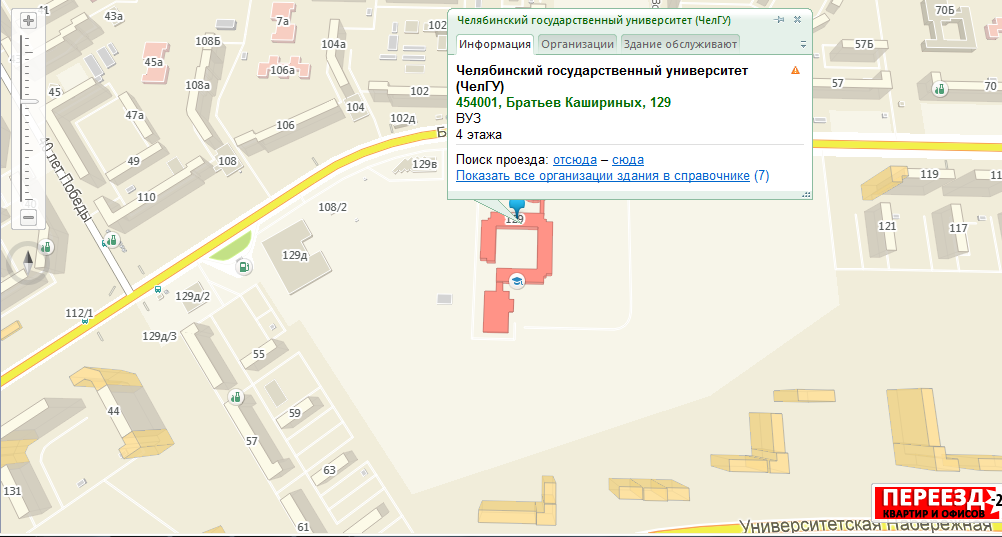 Правительство Челябинской области Цвиллинга 27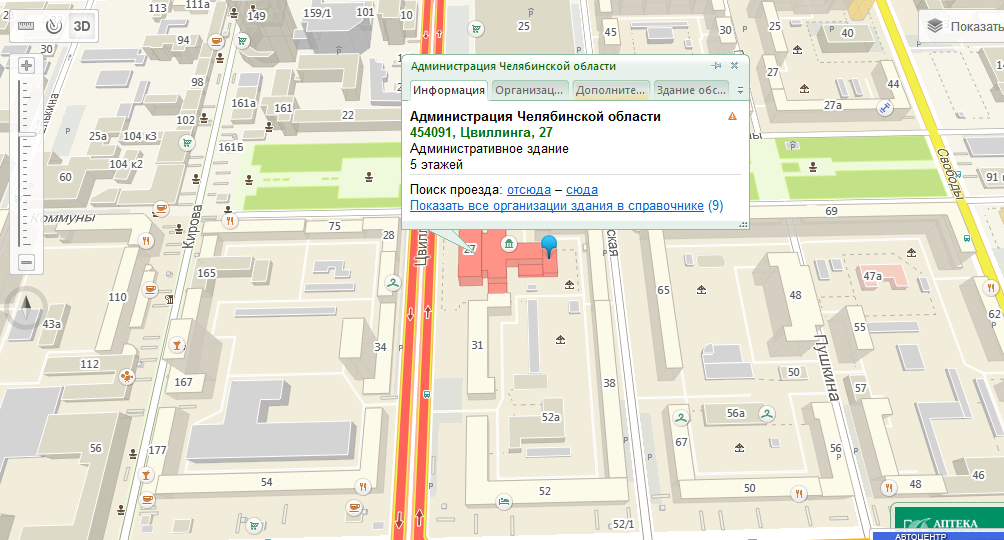 